Current EventAP US HistoryAt the end of every month, your task is to do a current event.  You are to follow the directions below.  Each current event is worth 50 points!Directions:You will need to find a newspaper article on US HISTORY news ONLY!  You will need to print the entire article (try and not print images – CLEAN print).  You need to indicate where you got the article from, and the date of the article.Using the Internet? YOU NEED THE FULL URL!!!!What is the date of the article?Next, read the article – and start your summary.In your summary – you need to do the following:Paragraph 1 - In 4 sentences, summarize the article you read, explaining the main point, events of the article.Paragraph 2 – In 4 sentences, explain How the article is relevant to what is going on in the US today.In 2 sentences, explain what US historical event does this relate to!US Historical event must be 10 Years AND OLDER!Paragraph 3: In 3-4 sentences, explain how this news affects OUR COMMUNITYThe news will ALWAYS affect our community.You need to explain HOW!Paragraph 4: In 3-4 sentences, explain how this news affects YOU! The news will ALWAYS affect you!You need to explain HOW!!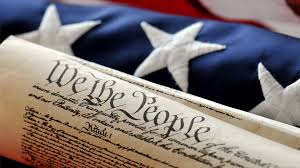 